Publicado en Aranda de Duero el 17/06/2019 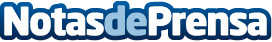 La mitad de las pymes están perdiendo el tren de la renovación digitalLa consultoría de Nines Arauzo ofrece un estudio gratuito para identificar las carencias tecnológicas de empresas y autónomosDatos de contacto:Mª Ángeles Araúzo Frutos640703640Nota de prensa publicada en: https://www.notasdeprensa.es/la-mitad-de-las-pymes-estan-perdiendo-el-tren Categorias: Emprendedores E-Commerce Otros Servicios Consultoría http://www.notasdeprensa.es